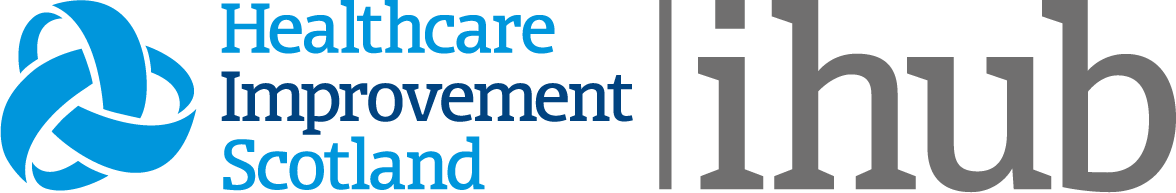 Early Interventions in Psychosis (EIP) Advisory Group Terms of Reference										PageRole 											2	Remit											3	Membership									3Member responsibilities								5Delegated authority								5Meeting arrangements								5Reporting and communication mechanisms					6RoleThe Early Intervention in Psychosis Advisory Group has been set up as the successor of the Early Intervention in Psychosis Short Life Working Group which operated from November 2018 to March 2019. This new group will report into the MHIP Advisory Group, and Healthcare Improvement Scotland’s (HIS) Performance and Clinical and Care Governance Committee. The advisory group will provide updates to and seek updates from relevant interdependent groups, see figure 1.The Advisory Group will provide advice based on their knowledge and experience.  This will extend to the following areas of work;Evidence synthesis of EIP in rural and semi-rural areasNational assessment of current practice in relation to first episode psychosisNational learning systemAccelerator sitesEnsuring that people with lived experience are central to this work including areas highlighted above.Figure 1.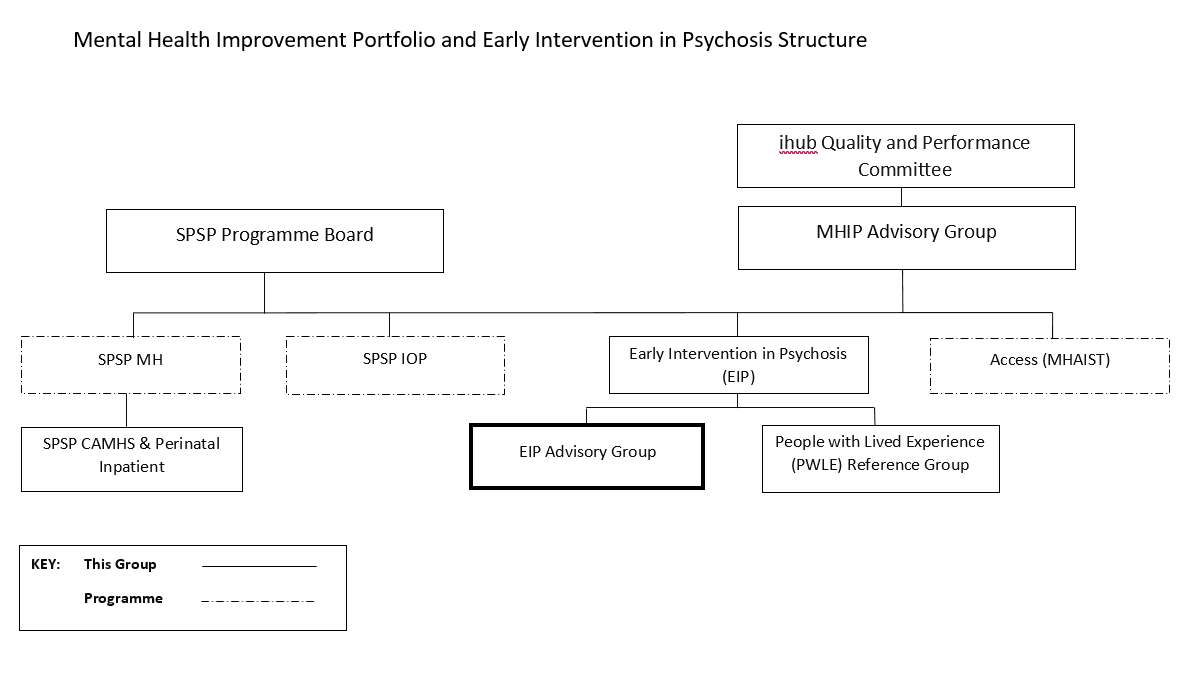 RemitThe remit of the EIP Advisory Group is:To provide the relevant committee with strategic advice on the delivery of national programmes;To provide an advisory function to the relevant committee and input into key consultation exercises;To represent and communicate the views of key stakeholders and ensure these are considered throughout the delivery of the programme; To report on relevant performance information in relation to the delivery of the programme.MembershipThe membership of the EIP Advisory Group will be flexible to accommodate new emerging issues and others may be co-opted onto the group for a particular purpose. Membership will always contain the following core members:Co-chairs (2) – an appropriately senior level individual from a Scottish NHS board and or health and social care partnership actively engaged with programme and a paid person with lived experience of psychosis.Clinical lead(s) – Providing subject matter expertise around specific programmes of work.Clinical representation – a member of the MDT providing subject matter experienceMHIP Portfolio leadProgramme Lead (HIS) – Improvement Advisor Project Support (HIS)People with lived experiences: service users and carersThird sector representationOther key stakeholders e.g. Public Health ScotlandObserversThe membership list is as shown below. The secretariat will maintain a current membership list and will record attendance at meetings.Member responsibilities4.1   ResponsibilitiesIt is assumed that each member will, as appropriate, reflect the views of their organisation or peer group and/or provide expert advice or opinion in their area of expertise. Some additional responsibilities expected of members include:Members should attend the majority of advisory group meetings (attendance by members will be monitored to ensure stakeholder representation is fair and maintained);Members will be responsible for ensuring timely communication between their organisation or peer group and the advisory group (where their function on the group is to represent the views or their organisation or peer group);Members will actively contribute to the work of the advisory group;Members will identify a nominated deputy to attend meetings which they are unable to attend, ensuring representation from their organisation or peer group.Programme leads will prepare a written highlight report on progress achieved between meetings4.2   Ways of working The EIP Advisory Group will: Remain focussed on the effective delivery of the programmesEnsure that the work of the Advisory Group aligns with the efficiency and productivity agenda.Ensure that the work of the EIP Advisory Group is in line with relevant equality and diversity policy and legislation, applicable to all NHS boards and health and social care partnerships.Delegated authorityThe EIP Advisory Group is intended to be a small effective operational advice-giving forum, based on the membership’s varied, multi-disciplinary experiences. Members will be authorised to provide advice without recourse to consultation within their own organisations, and are requested to cascade information about the work of the MHIP more widely within their own organisations.  Members will be held personally accountable for the delivery of tasks.This group does not hold the authority to make any decisions on the delivery of the programme.Meeting arrangements6.1   Co-chairsThe meeting will be co-chaired by 1) an appropriately senior individual who holds a current lead position within a Scottish NHS board or Health and Social Care Partnership which is actively involved in delivering programmes, and 2) a paid person with lived experience of psychosis.6.2   Frequency of meetingsThe EIP Advisory Group will have its first meeting in October 2020 and thereafter will meet quarterly on a rolling programme of scheduled dates.6.3   QuorumIt is expected that each meeting will take place when there is at least 66 % of the membership in attendance. Members who cannot attend in person or via teleconference can nominate a deputy at attend.  Attendance at the meeting will either be face to face, or by video conference (MS Teams). 6.4   AdministrationThe co-chairs of the EIP Advisory Group will finalise the agenda for each Advisory Group meeting in collaboration with the MHIP Portfolio Lead or deputy with other members free to suggest additions before the circulation date.  The agenda, routine work stream reports and any other supporting papers will be sent out at least five working days in advance of the meeting. An action note shall be produced.  The record of the meeting will clearly and succinctly record, what action will be taken, by whom and by when and how this will be reported back to the EIP Advisory Group.  The action note will be recorded by applying the principle of collective responsibility or by referencing the job title against the relevant staff member concerned (relates to officers of Healthcare Improvement Scotland) or otherwise as agreed by the EIP Advisory Group members. The first draft of the action note will be electronically submitted to the co-chairs for initial review and approval within three working days of the meeting. The draft record of the meeting will be approved by the EIP Advisory Group at the next meeting. Reporting and communication mechanismsThe EIP Advisory Group will report into the MHIP Advisory Group. There will be quarterly summary submissions with one full submission accompanied for a presentation annually. Additionally, the EIP Advisory Group will report into Healthcare Improvement Scotland’s ihub quality Committee.NameJob titleOrganisationJane Cheeseman and XXXX (co-chairs)National Clinical Lead - SPSPXXXXHealthcare Improvement ScotlandRoberta JamesSIGN Programme LeadHealthcare Improvement ScotlandJennifer HallidayNational Clinical Lead – AccessHealthcare Improvement ScotlandSuzy ClarkNational Clinical Lead - EIPHealthcare Improvement ScotlandAlly WinfordHead of Young People’s Mental Health
DirectorateScottish GovernmentFrances SimpsonChief ExecutiveSupport in Mind ScotlandScott WhinneryTeam Lead, ESTEEMNHS Greater Glasgow and ClydeSusie BrownLead Clinician, ESTEEMNHS Greater Glasgow and ClydeRajeev KrishnadasConsultant Psychiatrist, ESTEEMNHS Greater Glasgow and ClydeFiona MackenzieService ManagerPublic Health ScotlandAndrew GumleyProfessor of Psychological TherapyUniversity of GlasgowHelen GriffithsLecturer in Clinical PsychologyThe University of EdinburghNHS Forth Valley Accelerator Site representativeVariesNHS Forth ValleyRoch CantwellConsultant Perinatal PsychiatristNHS Greater Glasgow and ClydeAnne JoiceProgramme Director – Psychological Intervention TeamNHS Education for ScotlandNHS Highland Accelerator Site representativeVariesNHS HighlandMichelle MillerPortfolio Lead – MHIPHealthcare Improvement ScotlandRachel KingStrategic Planning AdvisorHealthcare Improvement ScotlandApril MassonImprovement AdvisorHealthcare Improvement ScotlandKayleigh WatsonSenior Project OfficerHealthcare Improvement Scotland